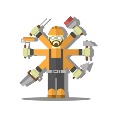 FactuurnummerFactuurdatumVervaldatumUw referentieXXXXXDD-MM-YYYYDD-MM-YYYYXXXXXDATUMOMSCHRIJVINGOMSCHRIJVINGOMSCHRIJVINGOMSCHRIJVINGOMSCHRIJVINGAANTALAANTALAANTALAANTALBTW-CODEBTW-CODEBTW-CODEBTW-CODEBTW-CODEBTW-CODEPRIJSPRIJSSUBTOTAALWEEK XAanbouwAanbouwAanbouwAanbouwAanbouw11112222226000,006000,006000,00WEEK XSchilderwerk binnen en buitenSchilderwerk binnen en buitenSchilderwerk binnen en buitenSchilderwerk binnen en buitenSchilderwerk binnen en buiten11112222221000,001000,001000,00DD-MM-YYYYStucwerkStucwerkStucwerkStucwerkStucwerk1111222222300,00300,00300,00TOTAAL EXCL. BTWTOTAAL EXCL. BTW€ 7300,00BTW%BTW%OVEROVEROVEROVEROVERBEDRAG0%0%------9%9%------21%21%7300,007300,007300,007300,007300,00 1533,00TOTAAL BTWTOTAAL BTWTOTAAL BTWTOTAAL BTW€ 1533,00€ 1533,00€ 1533,00€ 1533,00TE BETALENTE BETALENTE BETALENTE BETALENTE BETALENTE BETALENTE BETALENTE BETALENTE BETALENTE BETALEN€   8833,00